Conseils aux voyageurs		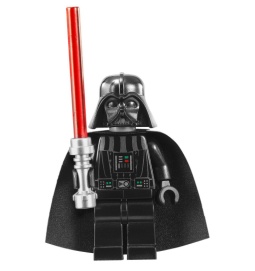 TOURISMEChaque année les Canadiens font plus de 100 millions de voyages à l’étranger.  Qu’il s’agisse de voyages d’affaires, d’études ou d’agrément, on a besoin parfois d’aide à planifier la visite.  Pour que le voyage se déroule en toute sécurité et sans anicroche, il faut vous préparer en conséquence et vous tenir au courant de l’actualité dans le monde.Googlez “Conseils aux voyageurs”.  Cliquez sur le premier choix et vous devez arriver à un site chez le Gouvernement du Canada.Descendez sur la page, trouvez et sélectionnez le pays que vous avez pigé en classe. Lisez les informations données sur ce pays.Complétez la fiche suivante selon les informations, donnant ce qui est important pour les personnes désireuses de voyager à cet endroit.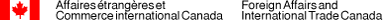 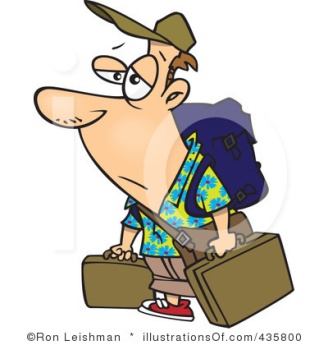 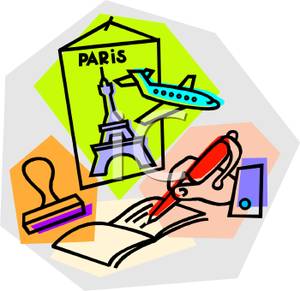 Nom du pays Dernière mise à jour(date)Toujours valide?(date)Dernière mise à jour(changement?)Avertissements et recommandations :  (Notez les endroits spécifiques et les raisons)Sécurité : (Notez les problèmes indiqués)Exigences d’entrée et de sortie :Assistance à l’étranger: (Notez les villes où sont les Ambassades ou les Consulats du Canada) Conseils santéLois et coutumes :  Catastrophes naturelles et climat :Renseignements supplémentaires :